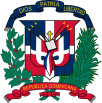 CENTRO DE CAPACITACION  EN POLÍTICA Y GESTIÓN  FISCALcurrículo del personal profesional propuesto “Contratación de  Servicios de Consultoría para el Diseño del Plan de Seguridad Ocupacional y Gestión de Riesgos en el Centro de Capacitación en Política y Gestión Fiscal (CAPGEFI) del Ministerio de Hacienda”.Ref. CAPGEFI-DAF-CM-2018-00171.  Cargo propuesto [solamente un candidato deberá ser nominado para cada posición]: _________________________________________________________________________2.  Nombre de la firma: [inserte el nombre de la firma que propone  al candidato]:_________________________________________________________________________3. Nombre del individuo: [inserte el nombre completo]: _________________________________________________________________________4. Fecha de nacimiento: ____________________   Nacionalidad: _________________5.  Educación: [Indicar los nombres de las universidades y otros estudios especializados del individuo, dando los nombres de las instituciones, grados obtenidos y las fechas en que los obtuvo.]  6.  Asociaciones profesionales a las que pertenece: __________________________________________________________________________________________________________________________________________________7. Otras especialidades [Indicar otros estudios significativos después de haber obtenido los grados indicados en el 5 – Dónde obtuvo la educación]: _________________________________________________________________________
8. Países donde tiene experiencia de trabajo: [Enumere los países donde el individuo ha trabajado en los últimos diez años]: __________________________________________________________________________________________________________________________________________________9. Idiomas  [Para cada idioma indique el grado de competencia: bueno, regular, pobre,  en hablarlo, leerlo y escribirlo]: ________________________________________________________________________________________________________________________________________________10. Historia Laboral [Empezando con el cargo actual, enumere en orden inverso cada cargo que ha desempeñado desde que se graduó el candidato, indicando para cada empleo (véase el formulario siguiente): fechas de empleo, nombre de la organización, cargos desempeñados]:Desde [Año]: __________ Hasta [Año] _________ Empresa: ________________________Cargos desempeñados: ______________________________________________________13. Certificación:Yo, el abajo firmante, certifico que, según mi mejor conocimiento y mi entender, este currículo describe correctamente mi persona, mis calificaciones y mi experiencia. Entiendo que cualquier declaración voluntariamente falsa aquí incluida puede conducir a mi descalificación o la cancelación de mi trabajo, si fuera contratado. ________________________________________________ Fecha: ___________________[Firma del individuo o del representante autorizado del individuo]	 	 Día / Mes / AñoNombre completo del representante autorizado: ___________________________________11. Detalle de las actividades asignadas:[Enumere todas las tareas que desempeñará bajo este trabajo]12. Trabajos que ha realizado que mejor demuestran la capacidad para ejecutar las tareas asignadas:[Entre todos los trabajos que el individuo ha desempeñado, complete la siguiente información para aquellos que mejor demuestran su capacidad para ejecutar las tareas enumeradas bajo el punto 11.]Nombre de la tarea o proyecto: ___________________Año:  ________________________________________Lugar: _______________________________________Contratante: ___________________________________Principales características del proyecto: ____________Actividades desempeñadas:_______________________